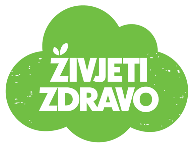 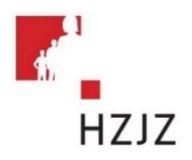 Tjedni jelovnik za prehranu učenika u osnovnim školama od 27. 2. 2023. – 3. 3. 2023.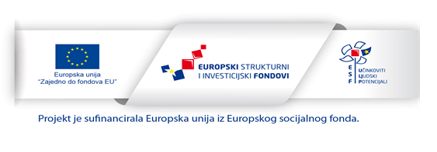 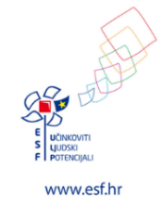 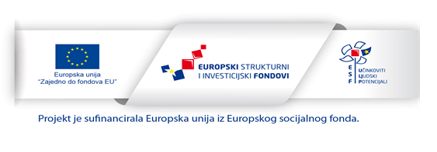 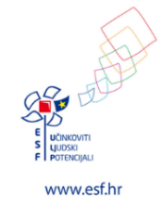 Tjedni jelovnik za prehranu učenika u osnovnim školama od 6. 3. 2023. – 10. 3. 2023.Tjedni jelovnik za prehranu učenika u osnovnim školama od 13. 3. 2023. – 17. 3. 2023.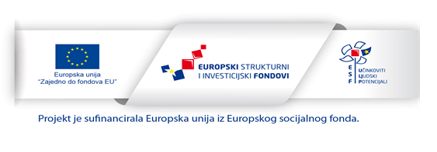 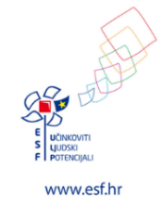 Tjedni jelovnik za prehranu učenika u osnovnim školama od 20. 3. 2023. – 24. 3. 2023.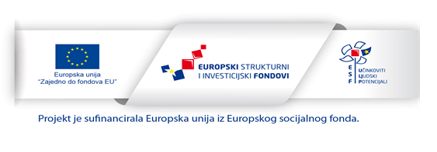 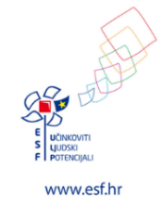 Tjedni jelovnik za prehranu učenika u osnovnim školama od 27. 3. 2023. – 31. 3. 2023.U cilju smanjivanja unosa soli preporučuje se uporaba različitog bilja i začina kao zamjene za sol. Pri odabiru hrane, prednost se daje hrani s nižim sadržajem natrija. Sukladno zakonskoj regulativi, obvezna je uporaba jodirane soli.Tijekom pripreme hrane preporučuje se korištenje manje šećera, kao i smanjenje količine šećera koja se dodaje u tople napitke. Za serviranje deserta preporučuju se deserti na bazi voća ili mlijeka umjesto kolača koji često obiluju šećerom. Najprimjerenija tekućina je voda, ali se preporučuju i sokovi od voća i povrća bez dodanog šećera. Ako postoje uvjeti, optimalno je poslužiti svježe ocijeđene sokove. Uvijek se učenicima dodatno mogu poslužiti voćni i biljni čajevi. Pri zaslađivanju dati prednost medu, dok dodani šećer koristiti u minimalnim količinama.Nacionalne smjernice za prehranu učenika dostupne su na: https://extranet.who.int/nutrition/gina/sites/default/filesstore/HRV%202013%20Nutrition%20for%20School%20Children.pdfNadopuna za laktoza intoleranciju: Mlijeko – zamijeniti s kravljim mlijekom bez laktoze ili biljne zamjene za mlijeko obogaćene kalcijem (npr. sojino, rižino, zobeno i dr.)Jogurt, kefir, acidofil - zamijeniti jogurtom bez laktoze ili sojinim jogurtom Svježi sir – zamijeniti zrnatim sirom bez laktoze Tvrdi sir – zamijeniti svježim sirom bez laktoze ili dimljenim tofu-om Puding – pripremiti domaći puding s mlijekom bez laktoze ili s biljnim zamjenama za mlijeko (npr. sojino, rižino, zobeno obogaćeno kalcijem (+Ca); sojin puding)                                                                                                                                                                                                                                     Maslac – koristiti meki margarinski namaz ili maslac bez laktoze                                                                                                                                                                                  Voćni jogurt – koristiti sojin voćni jogurt ili sojin jogurt + voće ili jogurt bez laktoze + voće                                                                                                                                                              Mliječni namaz – koristiti namaz koji nije na bazi mlijeka (npr. namaz od slanutka ili meki margarinski namaz)DANDoručak (mliječni obrok)RučakUžina Energetska vrijednost 27. 2. 2023.
ponedjeljakŽitne pahuljice s mlijekom 
Voće Tjestenina s rajčicom i parmezanom
Zelena salata sa bučinim sjemenkama Jastučić sa cimetom1.205,2128. 2. 2023.
utorak
                              Maslac, marmelada Crni ili integralni kruh 
Mlijeko 
Voće Gulaš sa svinjetinom, graškom, Kukuruzni žganci 
Kupus salata s mrkvomVoćni šareni ražnjići1.184,47 1. 3. 2023.
srijedaĐački integralni sendvič
jogurt s probiotikom
Voće Fino varivo 
Crni ili integralni kruh 
Jogurt s probiotikom, suho voće1.152,70 2. 3. 2023.
četvrtakKuhano jaje
Raženi kruh
Sok od naranče 100%
Pileći burger flrkice s kupusom i integralnim pecivom

Voće Namaz od graha, slanutka i tuneRaženi kruh 1.191,84 3. 3. 2023.
petakPecivo sa siromČaj s limunom i medomVoće
Morski rižoto s povrćem 
Zelena salata 
Kompot ili voćePuding (domaći)1.203,24DANDoručak (mliječni obrok) RučakUžina Energetska vrijednost  6. 3. 2023.
ponedjeljakIntegralni klipić topljeni sir
Acidofilno mlijeko 
Voće Maneštra s grahom i kukuruzom

Crni kruh Voćni kolač1.198,82 7. 3. 2023.
utorakČokoladni namaz Integralni kruh 
Mlijeko Voće Špageti na bolonjski 
Cikla salata
Voće Pire od jabuka sa zobenim pahuljicama i cimetom1.190,168. 3. 2023.
srijedaĐački integralni sendvič
tekući jogurt
Voće Varivo od puretine i ječma s povrćem 
Crni kruh Voće1.177,479. 3. 2023.
četvrtakŽitne pahuljice s mlijekomVoće 
Pečena piletina, mlinci 
Zelena salata s rotkvicamaKukuruzna kiflicaMllijeko ili jogurt1.139,5410. 3. 2023.
petakBuhtla marmeladaČaj s limunom i medomVoće
Riblje polpete,kelj lešoVoćeJogurt s voćem i medom 1.198,63DANDoručak (mliječni obrok) RučakUžina Energetska vrijednost  13. 3. 2023.
ponedjeljakZobeno pecivo
pileća pašteta
Čaj s limunom i medom
Voće Varivo od leće i ječma 
Crni kruh 

voćeBanana1.182,68 14. 3. 2023.
utorakČokoladne i zobene žitarice s mlijekom
Voće Goveđi gulaš s povrćem
Kukuruzni žganci 
Zelena salataZobeni keksi 
Voće 1.183,9015. 3. 2023.
srijedaŠareni sendvič 
Jogurt s probiotikom
Voće Miješano varivo s bijelim mesom i noklicama
Crni ili integralni kruh 
Voće ili kompot 1.162,3116. 3. 2023.
četvrtak  Kuhano jajeSirni namaz sa sjemenkama Pecivo sa sjemenkama Mlijeko Mesna štruca
Pire krumpir 

Zelena salata s rotkvicamaKiflica ili krekeri 
Voće 1.140,9117. 3. 2023.
petakPecivo sa orahom i čokoladom
Čaj s limunom i medomVoće 
Morski rižoto s povrćem 
Miješana salataJogurt s voćem i medom 1.180,08DANDoručak (mliječni obrok) RučakUžina Energetska vrijednost  20. 3. 2023.
ponedjeljakKukuruzni žganci s kiselim vrhnjem Voće  Tjestenina s povrćem i puretinomZelena salata Tost sa sirom i rajčicom 1.221,90 21. 3. 2023.
utorakIntegralni muffin s voćem ili savijača
Mlijeko Pileći paprikaš, tjestenina 
Miješana salata jabuka sa zobenim pahuljicama i cimetom1.192,6622. 3. 2023.
srijedaŠareni sendvič sa šunkom i sirom (160 g)
acidofilno mlijeko
Voće Varivo od graha i ječma
Crni kruh Voće Banana1.226,6023. 3. 2023.
četvrtakŽitne pahuljice s jogurtom Voće 
Kosani odrezak
Pire od krumpira i cvjetačeVoće Kukuruzna kiflicamlijeko
1.147,6524. 3. 2023.
petakBuhtla sa siromČaj s limunom i medomVoće 
Panirani oslić, blitva s krumpirom 
VoćePuding (domaći)1.157,73DANDoručak (mliječni obrok) RučakUžina Energetska vrijednost  27. 3. 2023.
ponedjeljakSirni namaz s povrćemGraham pecivo 
Čaj s limunom i medom
Voće 
Jaje, špinat, pire krumpir 
Voće Kukuruzna zlevanka 1.231,31 28. 3. 2023.
utorakŽitarice s čokoladom i mlijekomVoće Tjestenina s vrhnjem i pancetom 
Zelena salata s mrkvom Voće
Maslac, marmelada (ili med)Crni kruh1.200,0029. 3. 2023.
srijedaĐački integralni sendvič 
acidofilno mlijeko
Voće Varivo od mahuna s junetinom 
Crni kruh                Voće ili voćna salata1.213,6730. 3. 2023.
četvrtakSavijača sa sirom
Jogurt s probiotikom 
Voće 
Panirana pileća prsa u sezamu
Rižoto s povrćem
Cikla salataVoćeDomaća pileća ili riblja paštetaCrni ili integralni kruh1.198,3431. 3. 2023.
petakPecivo pašteta od tune
Čaj s limunom i medomVoćeRiblji brudet, tjestenina
 Voće Kremasti jogurt s voćem i zobenim pahuljicama 1.211,60